ESOGU Faculty of Education, Department of Elementary and Early Childhood Education, Early Childhood Education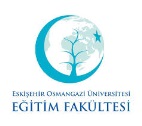 Instructor(s): Signature: 	                                                                                                              Date:                         		SEMESTERFALLCOURSE CODE171917011COURSE NAMESchool Adjustment and Early Literacy EducationSEMESTERWEEKLY COURSE PERIODWEEKLY COURSE PERIODWEEKLY COURSE PERIODWEEKLY COURSE PERIODWEEKLY COURSE PERIODWEEKLY COURSE PERIODCOURSE OFCOURSE OFCOURSE OFCOURSE OFCOURSE OFCOURSE OFSEMESTERTheoryTheoryPracticeLabratoryLabratoryLabratoryCreditECTSECTSTYPETYPELANGUAGEVIII330000344COMPULSORY (X)ELECTIVE (  )COMPULSORY (X)ELECTIVE (  )TURKISHCOURSE CATEGORYCOURSE CATEGORYCOURSE CATEGORYCOURSE CATEGORYCOURSE CATEGORYCOURSE CATEGORYCOURSE CATEGORYCOURSE CATEGORYCOURSE CATEGORYCOURSE CATEGORYCOURSE CATEGORYCOURSE CATEGORYCOURSE CATEGORYProfessional KnowledgeProfessional KnowledgeContent KnowledgeContent KnowledgeContent KnowledgeContent KnowledgeGeneral Culture KnowledgeGeneral Culture KnowledgeGeneral Culture KnowledgeElective CourseElective CourseElective CourseElective Course%100%100%100%100General Knowledge(   )Content Knowledge (   )General Knowledge(   )Content Knowledge (   )General Knowledge(   )Content Knowledge (   )General Knowledge(   )Content Knowledge (   )ASSESSMENT CRITERIAASSESSMENT CRITERIAASSESSMENT CRITERIAASSESSMENT CRITERIAASSESSMENT CRITERIAASSESSMENT CRITERIAASSESSMENT CRITERIAASSESSMENT CRITERIAASSESSMENT CRITERIAASSESSMENT CRITERIAASSESSMENT CRITERIAASSESSMENT CRITERIAASSESSMENT CRITERIAMID-TERMMID-TERMMID-TERMMID-TERMMID-TERMEvaluation TypeEvaluation TypeEvaluation TypeEvaluation TypeEvaluation TypeEvaluation TypeQuantity%MID-TERMMID-TERMMID-TERMMID-TERMMID-TERM1st Mid-Term1st Mid-Term1st Mid-Term1st Mid-Term1st Mid-Term1st Mid-Term140MID-TERMMID-TERMMID-TERMMID-TERMMID-TERM2nd Mid-Term2nd Mid-Term2nd Mid-Term2nd Mid-Term2nd Mid-Term2nd Mid-TermMID-TERMMID-TERMMID-TERMMID-TERMMID-TERMQuizQuizQuizQuizQuizQuizMID-TERMMID-TERMMID-TERMMID-TERMMID-TERMHomeworkHomeworkHomeworkHomeworkHomeworkHomework120MID-TERMMID-TERMMID-TERMMID-TERMMID-TERMProjectProjectProjectProjectProjectProjectMID-TERMMID-TERMMID-TERMMID-TERMMID-TERMReportReportReportReportReportReportMID-TERMMID-TERMMID-TERMMID-TERMMID-TERMOthers (………)Others (………)Others (………)Others (………)Others (………)Others (………)FINAL EXAMFINAL EXAMFINAL EXAMFINAL EXAMFINAL EXAMHomework- ProjectHomework- ProjectHomework- ProjectHomework- ProjectHomework- ProjectHomework- Project140PREREQUIEITE(S)PREREQUIEITE(S)PREREQUIEITE(S)PREREQUIEITE(S)PREREQUIEITE(S)--------COURSE DESCRIPTIONCOURSE DESCRIPTIONCOURSE DESCRIPTIONCOURSE DESCRIPTIONCOURSE DESCRIPTIONDefinition of school readiness and factors affecting readiness; The dimensions of primary school preparation (physical, social, emotional, cognitive, language, self-care skills); Preparing activities for gaining school readiness qualifications; Importance of reading and writing skills in preschool education, basic concepts, literacy approaches, factors affecting reading gain, development of literacy skills; Early literacy, reading skills and sub-areas; Alphabet knowledge (pre-alphabet stage, logographic level, partial alphabet stage / semi-phonetic level, complete alphabet stage, combined alphabet stage / pronunciation); Phonological process skills (sound awareness, voice memory, sound usage); Verbal language skills and vocabulary development; Preparation for writing (text awareness); Planning, implementation and evaluation of reading and writing activities appropriate to preschool education program.Definition of school readiness and factors affecting readiness; The dimensions of primary school preparation (physical, social, emotional, cognitive, language, self-care skills); Preparing activities for gaining school readiness qualifications; Importance of reading and writing skills in preschool education, basic concepts, literacy approaches, factors affecting reading gain, development of literacy skills; Early literacy, reading skills and sub-areas; Alphabet knowledge (pre-alphabet stage, logographic level, partial alphabet stage / semi-phonetic level, complete alphabet stage, combined alphabet stage / pronunciation); Phonological process skills (sound awareness, voice memory, sound usage); Verbal language skills and vocabulary development; Preparation for writing (text awareness); Planning, implementation and evaluation of reading and writing activities appropriate to preschool education program.Definition of school readiness and factors affecting readiness; The dimensions of primary school preparation (physical, social, emotional, cognitive, language, self-care skills); Preparing activities for gaining school readiness qualifications; Importance of reading and writing skills in preschool education, basic concepts, literacy approaches, factors affecting reading gain, development of literacy skills; Early literacy, reading skills and sub-areas; Alphabet knowledge (pre-alphabet stage, logographic level, partial alphabet stage / semi-phonetic level, complete alphabet stage, combined alphabet stage / pronunciation); Phonological process skills (sound awareness, voice memory, sound usage); Verbal language skills and vocabulary development; Preparation for writing (text awareness); Planning, implementation and evaluation of reading and writing activities appropriate to preschool education program.Definition of school readiness and factors affecting readiness; The dimensions of primary school preparation (physical, social, emotional, cognitive, language, self-care skills); Preparing activities for gaining school readiness qualifications; Importance of reading and writing skills in preschool education, basic concepts, literacy approaches, factors affecting reading gain, development of literacy skills; Early literacy, reading skills and sub-areas; Alphabet knowledge (pre-alphabet stage, logographic level, partial alphabet stage / semi-phonetic level, complete alphabet stage, combined alphabet stage / pronunciation); Phonological process skills (sound awareness, voice memory, sound usage); Verbal language skills and vocabulary development; Preparation for writing (text awareness); Planning, implementation and evaluation of reading and writing activities appropriate to preschool education program.Definition of school readiness and factors affecting readiness; The dimensions of primary school preparation (physical, social, emotional, cognitive, language, self-care skills); Preparing activities for gaining school readiness qualifications; Importance of reading and writing skills in preschool education, basic concepts, literacy approaches, factors affecting reading gain, development of literacy skills; Early literacy, reading skills and sub-areas; Alphabet knowledge (pre-alphabet stage, logographic level, partial alphabet stage / semi-phonetic level, complete alphabet stage, combined alphabet stage / pronunciation); Phonological process skills (sound awareness, voice memory, sound usage); Verbal language skills and vocabulary development; Preparation for writing (text awareness); Planning, implementation and evaluation of reading and writing activities appropriate to preschool education program.Definition of school readiness and factors affecting readiness; The dimensions of primary school preparation (physical, social, emotional, cognitive, language, self-care skills); Preparing activities for gaining school readiness qualifications; Importance of reading and writing skills in preschool education, basic concepts, literacy approaches, factors affecting reading gain, development of literacy skills; Early literacy, reading skills and sub-areas; Alphabet knowledge (pre-alphabet stage, logographic level, partial alphabet stage / semi-phonetic level, complete alphabet stage, combined alphabet stage / pronunciation); Phonological process skills (sound awareness, voice memory, sound usage); Verbal language skills and vocabulary development; Preparation for writing (text awareness); Planning, implementation and evaluation of reading and writing activities appropriate to preschool education program.Definition of school readiness and factors affecting readiness; The dimensions of primary school preparation (physical, social, emotional, cognitive, language, self-care skills); Preparing activities for gaining school readiness qualifications; Importance of reading and writing skills in preschool education, basic concepts, literacy approaches, factors affecting reading gain, development of literacy skills; Early literacy, reading skills and sub-areas; Alphabet knowledge (pre-alphabet stage, logographic level, partial alphabet stage / semi-phonetic level, complete alphabet stage, combined alphabet stage / pronunciation); Phonological process skills (sound awareness, voice memory, sound usage); Verbal language skills and vocabulary development; Preparation for writing (text awareness); Planning, implementation and evaluation of reading and writing activities appropriate to preschool education program.Definition of school readiness and factors affecting readiness; The dimensions of primary school preparation (physical, social, emotional, cognitive, language, self-care skills); Preparing activities for gaining school readiness qualifications; Importance of reading and writing skills in preschool education, basic concepts, literacy approaches, factors affecting reading gain, development of literacy skills; Early literacy, reading skills and sub-areas; Alphabet knowledge (pre-alphabet stage, logographic level, partial alphabet stage / semi-phonetic level, complete alphabet stage, combined alphabet stage / pronunciation); Phonological process skills (sound awareness, voice memory, sound usage); Verbal language skills and vocabulary development; Preparation for writing (text awareness); Planning, implementation and evaluation of reading and writing activities appropriate to preschool education program.COURSE OBJECTIVESCOURSE OBJECTIVESCOURSE OBJECTIVESCOURSE OBJECTIVESCOURSE OBJECTIVESThe purpose of this course is to have early childhood teacher candidates explain and assess school readiness; plan, and implement activities that prepare children for primary grades and ease the transition from early childhood programs to primary school considering differences between and within children in the developmental areas and readiness levels.The purpose of this course is to have early childhood teacher candidates explain and assess school readiness; plan, and implement activities that prepare children for primary grades and ease the transition from early childhood programs to primary school considering differences between and within children in the developmental areas and readiness levels.The purpose of this course is to have early childhood teacher candidates explain and assess school readiness; plan, and implement activities that prepare children for primary grades and ease the transition from early childhood programs to primary school considering differences between and within children in the developmental areas and readiness levels.The purpose of this course is to have early childhood teacher candidates explain and assess school readiness; plan, and implement activities that prepare children for primary grades and ease the transition from early childhood programs to primary school considering differences between and within children in the developmental areas and readiness levels.The purpose of this course is to have early childhood teacher candidates explain and assess school readiness; plan, and implement activities that prepare children for primary grades and ease the transition from early childhood programs to primary school considering differences between and within children in the developmental areas and readiness levels.The purpose of this course is to have early childhood teacher candidates explain and assess school readiness; plan, and implement activities that prepare children for primary grades and ease the transition from early childhood programs to primary school considering differences between and within children in the developmental areas and readiness levels.The purpose of this course is to have early childhood teacher candidates explain and assess school readiness; plan, and implement activities that prepare children for primary grades and ease the transition from early childhood programs to primary school considering differences between and within children in the developmental areas and readiness levels.The purpose of this course is to have early childhood teacher candidates explain and assess school readiness; plan, and implement activities that prepare children for primary grades and ease the transition from early childhood programs to primary school considering differences between and within children in the developmental areas and readiness levels.ADDITIVE OF COURSE TO APPLY PROFESSIONAL EDUATIONADDITIVE OF COURSE TO APPLY PROFESSIONAL EDUATIONADDITIVE OF COURSE TO APPLY PROFESSIONAL EDUATIONADDITIVE OF COURSE TO APPLY PROFESSIONAL EDUATIONADDITIVE OF COURSE TO APPLY PROFESSIONAL EDUATIONTo plan and implement activities that prepare children for primary school and facilitate their transition from pre-school programs to primary schoolTo plan and implement activities that prepare children for primary school and facilitate their transition from pre-school programs to primary schoolTo plan and implement activities that prepare children for primary school and facilitate their transition from pre-school programs to primary schoolTo plan and implement activities that prepare children for primary school and facilitate their transition from pre-school programs to primary schoolTo plan and implement activities that prepare children for primary school and facilitate their transition from pre-school programs to primary schoolTo plan and implement activities that prepare children for primary school and facilitate their transition from pre-school programs to primary schoolTo plan and implement activities that prepare children for primary school and facilitate their transition from pre-school programs to primary schoolTo plan and implement activities that prepare children for primary school and facilitate their transition from pre-school programs to primary schoolCOURSE OUTCOMESCOURSE OUTCOMESCOURSE OUTCOMESCOURSE OUTCOMESCOURSE OUTCOMESStudents know and explain definition of school readiness and factors affecting readiness.Students know and explain importance of reading and writing skills in preschool education, basic concepts, literacy approaches, factors affecting reading gain, development of literacy skills,Students know and explain phonological process skills (sound awareness, voice memory, sound usage) and verbal language skills and vocabulary development.Students know the process of preparation for writing (text awareness).Students know and apply planning, implementation and evaluation of reading and writing activities appropriate to preschool education program.Students know and explain definition of school readiness and factors affecting readiness.Students know and explain importance of reading and writing skills in preschool education, basic concepts, literacy approaches, factors affecting reading gain, development of literacy skills,Students know and explain phonological process skills (sound awareness, voice memory, sound usage) and verbal language skills and vocabulary development.Students know the process of preparation for writing (text awareness).Students know and apply planning, implementation and evaluation of reading and writing activities appropriate to preschool education program.Students know and explain definition of school readiness and factors affecting readiness.Students know and explain importance of reading and writing skills in preschool education, basic concepts, literacy approaches, factors affecting reading gain, development of literacy skills,Students know and explain phonological process skills (sound awareness, voice memory, sound usage) and verbal language skills and vocabulary development.Students know the process of preparation for writing (text awareness).Students know and apply planning, implementation and evaluation of reading and writing activities appropriate to preschool education program.Students know and explain definition of school readiness and factors affecting readiness.Students know and explain importance of reading and writing skills in preschool education, basic concepts, literacy approaches, factors affecting reading gain, development of literacy skills,Students know and explain phonological process skills (sound awareness, voice memory, sound usage) and verbal language skills and vocabulary development.Students know the process of preparation for writing (text awareness).Students know and apply planning, implementation and evaluation of reading and writing activities appropriate to preschool education program.Students know and explain definition of school readiness and factors affecting readiness.Students know and explain importance of reading and writing skills in preschool education, basic concepts, literacy approaches, factors affecting reading gain, development of literacy skills,Students know and explain phonological process skills (sound awareness, voice memory, sound usage) and verbal language skills and vocabulary development.Students know the process of preparation for writing (text awareness).Students know and apply planning, implementation and evaluation of reading and writing activities appropriate to preschool education program.Students know and explain definition of school readiness and factors affecting readiness.Students know and explain importance of reading and writing skills in preschool education, basic concepts, literacy approaches, factors affecting reading gain, development of literacy skills,Students know and explain phonological process skills (sound awareness, voice memory, sound usage) and verbal language skills and vocabulary development.Students know the process of preparation for writing (text awareness).Students know and apply planning, implementation and evaluation of reading and writing activities appropriate to preschool education program.Students know and explain definition of school readiness and factors affecting readiness.Students know and explain importance of reading and writing skills in preschool education, basic concepts, literacy approaches, factors affecting reading gain, development of literacy skills,Students know and explain phonological process skills (sound awareness, voice memory, sound usage) and verbal language skills and vocabulary development.Students know the process of preparation for writing (text awareness).Students know and apply planning, implementation and evaluation of reading and writing activities appropriate to preschool education program.Students know and explain definition of school readiness and factors affecting readiness.Students know and explain importance of reading and writing skills in preschool education, basic concepts, literacy approaches, factors affecting reading gain, development of literacy skills,Students know and explain phonological process skills (sound awareness, voice memory, sound usage) and verbal language skills and vocabulary development.Students know the process of preparation for writing (text awareness).Students know and apply planning, implementation and evaluation of reading and writing activities appropriate to preschool education program.TEXTBOOKTEXTBOOKTEXTBOOKTEXTBOOKTEXTBOOKAlisinanoğlu, F. (Edt.) (2013). İlköğretime hazırlık ve ilköğretim programları. Ankara: Pegem Akademi Yayınları.Üstün, E. (2003). Okul öncesi dönemdeki çocukların okuma yazma becerilerinin gelişimi. İstanbul: Morpa Yayınevi.Alisinanoğlu, F. (Edt.) (2013). İlköğretime hazırlık ve ilköğretim programları. Ankara: Pegem Akademi Yayınları.Üstün, E. (2003). Okul öncesi dönemdeki çocukların okuma yazma becerilerinin gelişimi. İstanbul: Morpa Yayınevi.Alisinanoğlu, F. (Edt.) (2013). İlköğretime hazırlık ve ilköğretim programları. Ankara: Pegem Akademi Yayınları.Üstün, E. (2003). Okul öncesi dönemdeki çocukların okuma yazma becerilerinin gelişimi. İstanbul: Morpa Yayınevi.Alisinanoğlu, F. (Edt.) (2013). İlköğretime hazırlık ve ilköğretim programları. Ankara: Pegem Akademi Yayınları.Üstün, E. (2003). Okul öncesi dönemdeki çocukların okuma yazma becerilerinin gelişimi. İstanbul: Morpa Yayınevi.Alisinanoğlu, F. (Edt.) (2013). İlköğretime hazırlık ve ilköğretim programları. Ankara: Pegem Akademi Yayınları.Üstün, E. (2003). Okul öncesi dönemdeki çocukların okuma yazma becerilerinin gelişimi. İstanbul: Morpa Yayınevi.Alisinanoğlu, F. (Edt.) (2013). İlköğretime hazırlık ve ilköğretim programları. Ankara: Pegem Akademi Yayınları.Üstün, E. (2003). Okul öncesi dönemdeki çocukların okuma yazma becerilerinin gelişimi. İstanbul: Morpa Yayınevi.Alisinanoğlu, F. (Edt.) (2013). İlköğretime hazırlık ve ilköğretim programları. Ankara: Pegem Akademi Yayınları.Üstün, E. (2003). Okul öncesi dönemdeki çocukların okuma yazma becerilerinin gelişimi. İstanbul: Morpa Yayınevi.Alisinanoğlu, F. (Edt.) (2013). İlköğretime hazırlık ve ilköğretim programları. Ankara: Pegem Akademi Yayınları.Üstün, E. (2003). Okul öncesi dönemdeki çocukların okuma yazma becerilerinin gelişimi. İstanbul: Morpa Yayınevi.OTHER REFERENCESOTHER REFERENCESOTHER REFERENCESOTHER REFERENCESOTHER REFERENCESAkyol, H. (2008). Türkçe ilkokuma yazma öğretimi. Pegem Akademi Yayıncılık. Güneş, Firdevs (2008). Ses temelli cümle yöntemi. Ankara: Nobel Yayıncılık.Çelenk, S. (2003). İlkokuma-yazma öğretiminde kuluçka dönemi. Ankara Üniversitesi Eğitim Bilimleri Fakültesi Dergisi, cilt: 36, sayı: 1-2, s. 76 -80.Deretarla Gül, E., Bal, S. (2006). Anasınıfı Öğretmenlerinin Okuma Yazmaya Hazırlık Çalışmalarına İlişkin Bakış Açıları, Sınıf İçi Kullanılan Materyal ve Etkinlikler ile Çocukların Okuma Yazmaya İlgilerinin İncelenmesi. Çocuk Gelişimi ve Eğitimi Dergisi, cilt: 3, sayı: 1-2, s. 33-51.Akyol, H. (2008). Türkçe ilkokuma yazma öğretimi. Pegem Akademi Yayıncılık. Güneş, Firdevs (2008). Ses temelli cümle yöntemi. Ankara: Nobel Yayıncılık.Çelenk, S. (2003). İlkokuma-yazma öğretiminde kuluçka dönemi. Ankara Üniversitesi Eğitim Bilimleri Fakültesi Dergisi, cilt: 36, sayı: 1-2, s. 76 -80.Deretarla Gül, E., Bal, S. (2006). Anasınıfı Öğretmenlerinin Okuma Yazmaya Hazırlık Çalışmalarına İlişkin Bakış Açıları, Sınıf İçi Kullanılan Materyal ve Etkinlikler ile Çocukların Okuma Yazmaya İlgilerinin İncelenmesi. Çocuk Gelişimi ve Eğitimi Dergisi, cilt: 3, sayı: 1-2, s. 33-51.Akyol, H. (2008). Türkçe ilkokuma yazma öğretimi. Pegem Akademi Yayıncılık. Güneş, Firdevs (2008). Ses temelli cümle yöntemi. Ankara: Nobel Yayıncılık.Çelenk, S. (2003). İlkokuma-yazma öğretiminde kuluçka dönemi. Ankara Üniversitesi Eğitim Bilimleri Fakültesi Dergisi, cilt: 36, sayı: 1-2, s. 76 -80.Deretarla Gül, E., Bal, S. (2006). Anasınıfı Öğretmenlerinin Okuma Yazmaya Hazırlık Çalışmalarına İlişkin Bakış Açıları, Sınıf İçi Kullanılan Materyal ve Etkinlikler ile Çocukların Okuma Yazmaya İlgilerinin İncelenmesi. Çocuk Gelişimi ve Eğitimi Dergisi, cilt: 3, sayı: 1-2, s. 33-51.Akyol, H. (2008). Türkçe ilkokuma yazma öğretimi. Pegem Akademi Yayıncılık. Güneş, Firdevs (2008). Ses temelli cümle yöntemi. Ankara: Nobel Yayıncılık.Çelenk, S. (2003). İlkokuma-yazma öğretiminde kuluçka dönemi. Ankara Üniversitesi Eğitim Bilimleri Fakültesi Dergisi, cilt: 36, sayı: 1-2, s. 76 -80.Deretarla Gül, E., Bal, S. (2006). Anasınıfı Öğretmenlerinin Okuma Yazmaya Hazırlık Çalışmalarına İlişkin Bakış Açıları, Sınıf İçi Kullanılan Materyal ve Etkinlikler ile Çocukların Okuma Yazmaya İlgilerinin İncelenmesi. Çocuk Gelişimi ve Eğitimi Dergisi, cilt: 3, sayı: 1-2, s. 33-51.Akyol, H. (2008). Türkçe ilkokuma yazma öğretimi. Pegem Akademi Yayıncılık. Güneş, Firdevs (2008). Ses temelli cümle yöntemi. Ankara: Nobel Yayıncılık.Çelenk, S. (2003). İlkokuma-yazma öğretiminde kuluçka dönemi. Ankara Üniversitesi Eğitim Bilimleri Fakültesi Dergisi, cilt: 36, sayı: 1-2, s. 76 -80.Deretarla Gül, E., Bal, S. (2006). Anasınıfı Öğretmenlerinin Okuma Yazmaya Hazırlık Çalışmalarına İlişkin Bakış Açıları, Sınıf İçi Kullanılan Materyal ve Etkinlikler ile Çocukların Okuma Yazmaya İlgilerinin İncelenmesi. Çocuk Gelişimi ve Eğitimi Dergisi, cilt: 3, sayı: 1-2, s. 33-51.Akyol, H. (2008). Türkçe ilkokuma yazma öğretimi. Pegem Akademi Yayıncılık. Güneş, Firdevs (2008). Ses temelli cümle yöntemi. Ankara: Nobel Yayıncılık.Çelenk, S. (2003). İlkokuma-yazma öğretiminde kuluçka dönemi. Ankara Üniversitesi Eğitim Bilimleri Fakültesi Dergisi, cilt: 36, sayı: 1-2, s. 76 -80.Deretarla Gül, E., Bal, S. (2006). Anasınıfı Öğretmenlerinin Okuma Yazmaya Hazırlık Çalışmalarına İlişkin Bakış Açıları, Sınıf İçi Kullanılan Materyal ve Etkinlikler ile Çocukların Okuma Yazmaya İlgilerinin İncelenmesi. Çocuk Gelişimi ve Eğitimi Dergisi, cilt: 3, sayı: 1-2, s. 33-51.Akyol, H. (2008). Türkçe ilkokuma yazma öğretimi. Pegem Akademi Yayıncılık. Güneş, Firdevs (2008). Ses temelli cümle yöntemi. Ankara: Nobel Yayıncılık.Çelenk, S. (2003). İlkokuma-yazma öğretiminde kuluçka dönemi. Ankara Üniversitesi Eğitim Bilimleri Fakültesi Dergisi, cilt: 36, sayı: 1-2, s. 76 -80.Deretarla Gül, E., Bal, S. (2006). Anasınıfı Öğretmenlerinin Okuma Yazmaya Hazırlık Çalışmalarına İlişkin Bakış Açıları, Sınıf İçi Kullanılan Materyal ve Etkinlikler ile Çocukların Okuma Yazmaya İlgilerinin İncelenmesi. Çocuk Gelişimi ve Eğitimi Dergisi, cilt: 3, sayı: 1-2, s. 33-51.Akyol, H. (2008). Türkçe ilkokuma yazma öğretimi. Pegem Akademi Yayıncılık. Güneş, Firdevs (2008). Ses temelli cümle yöntemi. Ankara: Nobel Yayıncılık.Çelenk, S. (2003). İlkokuma-yazma öğretiminde kuluçka dönemi. Ankara Üniversitesi Eğitim Bilimleri Fakültesi Dergisi, cilt: 36, sayı: 1-2, s. 76 -80.Deretarla Gül, E., Bal, S. (2006). Anasınıfı Öğretmenlerinin Okuma Yazmaya Hazırlık Çalışmalarına İlişkin Bakış Açıları, Sınıf İçi Kullanılan Materyal ve Etkinlikler ile Çocukların Okuma Yazmaya İlgilerinin İncelenmesi. Çocuk Gelişimi ve Eğitimi Dergisi, cilt: 3, sayı: 1-2, s. 33-51.TOOLS AND EQUIPMENTS REQUIREDTOOLS AND EQUIPMENTS REQUIREDTOOLS AND EQUIPMENTS REQUIREDTOOLS AND EQUIPMENTS REQUIREDTOOLS AND EQUIPMENTS REQUIREDComputer and data showComputer and data showComputer and data showComputer and data showComputer and data showComputer and data showComputer and data showComputer and data showCourse SyllabusCourse SyllabusWeekTopıcs 1Definition of school readiness and factors affecting readiness2The dimensions of primary school preparation (physical, social, emotional, cognitive, language, self-care skills),3Preparing activities for gaining school readiness qualifications;4Importance of reading and writing skills in preschool education, basic concepts, literacy approaches, factors affecting reading gain, development of literacy skills,5Importance of reading and writing skills in preschool education, basic concepts, literacy approaches, factors affecting reading gain, development of literacy skills,6Early literacy, reading skills and sub-areas;7-8MID-TERM EXAM9Alphabet knowledge (pre-alphabet stage, logographic level, partial alphabet stage / semi-phonetic level, complete alphabet stage, combined alphabet stage / pronunciation),10Phonological process skills (sound awareness, voice memory, sound usage),11Verbal language skills and vocabulary development;12Preparation for writing (text awareness),13Planning, implementation and evaluation of reading and writing activities appropriate to preschool education program.14Planning, implementation and evaluation of reading and writing activities appropriate to preschool education program.15,16FINAL EXAMNOPROGRAM OUTCOMES321Be able to use Turkish language suitable for rules, effectively and properly, and to communicate effectively with students. XBecomes a teacher who believes in principles and reforms of Atatürk, believes in democracy and the rule of law, aware of Turkish national, spiritual, moral and cultural values, and shows awareness of them in teaching profession.XHave pedagogical knowledge about his/her profession area, knowing contemporary teaching methods and techniques, methods of measurement and evaluation and applies them.XBe able to use materials, information technology and communication technology for required preschool education .XRecognizes the pre-school education institutions, refers to the characteristics, have knowledge about features of preschool teachers. X Be able to follow current national and international development about preschool education field.XBe able to take responsibility individually and as a member of group to solve the problems faced in practice of preschool education field.XBe able to have knowledge and information about the management in preschool education institutionsXBe able to design learning envoriments support individual and collaborative according children's development and cultural characteristics.  XBe able to collaborate with families, communities, and other individuals and to contribute to children's development and learning.  XBe able to use multiple tools and methods of early childhood assessments to continuously monitor and document children’s progress and to guide instruction.XBe able to prepare an implemention training plans according children's development characteristic, interests, and needs, environmental and cultural features.  XBe able to explain aims, principles, vision, mission, structure and functioning of Turkish education system, classroom management approaches and concepts related to education.XAcquire modern knowledge and practice skills about preschool education and child development.XHave knowledge about children’s cognitive, psycho-social, emotional, moral, language development, self-care skills, sexual development and physical properties in the preschool period. XHave knowledge physiological and anatomical characteristics of preschool children and can evaluate them with the characteristics of physical development.XBe able to prepare an implemention the different activities, such as science mathematics, music, games, art, drama, Turkish language and literacy preparation, that support pre-school education.XBe able to recognize children who develop differently, to understand the characteristics of these children and be able to introduce special practices to support them both at home and school.XFollows innovations in educational technology, applies these innovations in the classroom environment. XProvides individual and professional development by having lifelong learning awareness and learns learning to learn.XReaches knowledge about her/his profession area by using a foreign language at a basic level.XBe able to recognize the general characteristics of parents who have children in the preschool period as well as the children's needs in health, nutrition, education, and be able to use basic first aid skills.X1:None. 2:Partially contribution. 3: Completely contribution.1:None. 2:Partially contribution. 3: Completely contribution.1:None. 2:Partially contribution. 3: Completely contribution.1:None. 2:Partially contribution. 3: Completely contribution.1:None. 2:Partially contribution. 3: Completely contribution.